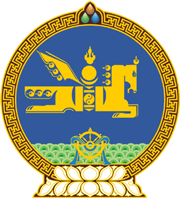 МОНГОЛ УЛСЫН ХУУЛЬ2021 оны 12 сарын 24 өдөр                                                                  Төрийн ордон, Улаанбаатар хот   ТӨВ БАНК /МОНГОЛБАНК/-НЫ ТУХАЙ   ХУУЛЬД НЭМЭЛТ, ӨӨРЧЛӨЛТ   ОРУУЛАХ ТУХАЙ1 дүгээр зүйл.Төв Банк /Монголбанк/-ны тухай хуулийн 30 дугаар зүйлд доор дурдсан агуулгатай 5 дахь хэсэг нэмсүгэй. “5.Монголбанк өөрийн бүрэн эрхэд хамаарах асуудлаар Улсын Их Хурлын хянан шалгах бүрэн эрхийг хэрэгжүүлэхэд дэмжлэг үзүүлнэ. ”2 дугаар зүйл.Төв Банк /Монголбанк/-ны тухай хуулийн 26 дугаар зүйлийн 1 дэх хэсгийн “Улсын Их Хурал” гэсний дараа “нэр дэвшигчийн сонсгол хийж” гэж, мөн зүйлийн 2 дахь хэсгийн “Улсын Их Хурал” гэсний дараа “нэр дэвшигчийн сонсгол хийж” гэж тус тус нэмсүгэй.3 дугаар зүйл.Төв Банк /Монголбанк/-ны тухай хуулийн 30 дугаар зүйлийн 1 дэх хэсгийн “улирал тутам” гэснийг “шаардлагатай тохиолдолд” гэж өөрчилсүгэй.4 дүгээр зүйл.Энэ хуулийг Монгол Улсын Их Хурлын хяналт шалгалтын тухай хууль хүчин төгөлдөр болсон өдрөөс эхлэн дагаж мөрдөнө.МОНГОЛ УЛСЫН 	ИХ ХУРЛЫН ДАРГА 				Г.ЗАНДАНШАТАР